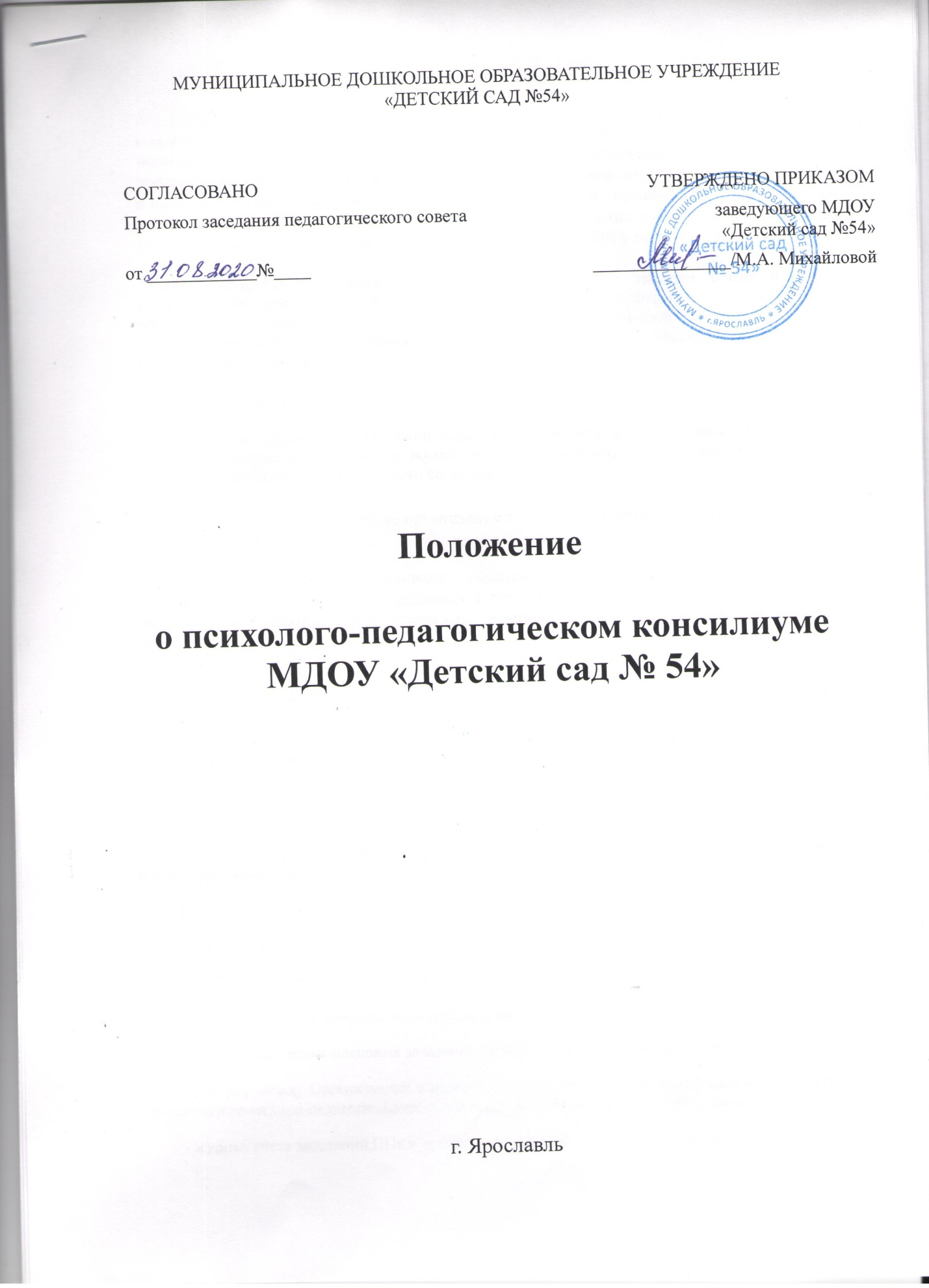 МУНИЦИПАЛЬНОЕ ДОШКОЛЬНОЕ ОБРАЗОВАТЕЛЬНОЕ УЧРЕЖДЕНИЕ «ДЕТСКИЙ САД №54»Положение о психолого-педагогическом консилиуме 
МДОУ «Детский сад № 54»г. Ярославль1. Общие положенияНастоящее положение регламентирует деятельность психолого-педагогического консилиума (далее - ППк). Положение о ППк разработано в соответствии с Федеральным законом «Об образовании РФ» (№ 273-ФЗ от 29.12.2012); распоряжением Министерства просвещения РФ от 9 сентября 2019 г. N Р-93 «Об утверждении примерного Положения о психолого-педагогическом консилиуме образовательной организации»; федеральным и региональным законодательством об обучении и воспитании детей с ОВЗ, в том числе детей-инвалидов, письмом Минобрнауки России от 11.03.2016 № ВК-452/07.Психолого-педагогический консилиум (далее - ППк) является одной из форм взаимодействия руководящих и педагогических работников организации, осуществляющей образовательную деятельность (далее - Организации), с целью создания оптимальных условий обучения, развития, социализации и адаптации обучающихся посредством психолого-педагогического сопровождения.  Задачами ППк являются:1.3.1. выявление трудностей в освоении образовательных программ, особенностей в развитии, социальной адаптации и поведении воспитанников для последующего принятия решений об организации психолого-педагогического сопровождения;1.3.2. разработка рекомендаций по организации психолого-педагогического сопровождения воспитанников;1.3.3. консультирование участников образовательных отношений по вопросам актуального психофизического состояния и возможностей воспитанников; содержания и оказания им психолого-педагогической помощи, создания специальных условий получения образования;1.3.4. подготовка и ведение документации, отражающей актуальное развитие ребенка, динамику его развития.1.3.5 контроль за выполнением рекомендаций ППк.2. Организация деятельности ППк2.1. ППк создается на базе  МДОУ «Детский сад № 54» города Ярославля на основании приказа руководителя.Для организации деятельности ППк в Организации оформляются:- приказ руководителя Организации о создании ППк с утверждением состава ППк;- положение о ППк, утвержденное руководителем Организации.2.2. В ППк ведется документация согласно приложению 1.-график проведения плановых заседаний ППк на учебный год (приложение 1);- договор между Организацией и родителями (законными представителями) воспитанника о его психолого-медико-педагогическом обследовании и сопровождении (приложение 2);. - журнал учета заседаний ППк и воспитанников, прошедших ППк (приложение 3);- протоколы заседаний ППк (приложение 4);- коллегиальное заключение для направления на ПМПК (приложение 5);-  коллегиальное заключение ППк (приложение 6); - журнал регистрации коллегиальных заключений ППк (приложение 7);- приглашение родителей на заседание ППк (приложение 8);- отказ родителей от посещения ППк (приложение 9);- отказ родителей от посещения ПМПК (приложение 10); - карты развития воспитанников, получающих психолого-педагогическое сопровождение (в карте развития находятся копии направлений на ПМПК, коллегиальных заключений консилиума, педагогических характеристик, договор между Организацией и родителями (законными представителями) воспитанника о его психолого-медико-педагогическом обследовании и сопровождении, отказ родителей от посещения ППк и ПМПК).Место хранения документов ППк – у председателя консилиума, срок хранения документов ППк –5 лет.2.3. Общее руководство деятельностью ППк возлагается на руководителя МДОУ «Детский сад № 54».2.4. Состав ППк: председатель ППк, заместитель председателя ППк (определенный из числа членов ППк при необходимости), секретарь ППк (определенный из числа членов ППк).педагог-психолог, учитель-логопед, воспитатель и другие педагоги, включенные в воспитание, социализацию и сопровождение конкретного ребенка с особыми возможностями здоровья.2.5. Заседания ППк проводятся под руководством Председателя ППк или лица, исполняющего его обязанности.2.6. Ход заседания фиксируется в протоколе (приложение 4). Протокол ППк оформляется не позднее пяти рабочих дней после проведения заседания и подписывается всеми участниками заседания ППк.2.7. Коллегиальное решение ППк, содержащее выводы об особенностях развития  воспитанника и рекомендации по организации психолого-педагогического сопровождения, фиксируются в заключении (приложение 6). Заключение подписывается всеми членами ППк в день проведения заседания и является основанием для реализации психолого-педагогического сопровождения обследованного воспитанника.Коллегиальное заключение ППк доводится до сведения родителей (законных представителей).В случае несогласия родителей (законных представителей) воспитанника с коллегиальным заключением ППк они выражают свое мнение в письменной форме, а образовательный процесс осуществляется по ранее определенной образовательной программе  Организации в соответствии федеральным государственным образовательным стандартом.Коллегиальное заключение ППк доводится до сведения педагогических работников, работающих с обследованным воспитанником, и специалистов, участвующих в его психолого-педагогическом сопровождении, не позднее трех рабочих дней после проведения заседания.2.8. При направлении воспитанника  на психолого-медико-педагогическую комиссию (далее - ПМПК) оформляется следующий пакет документов: направление  на ПМПК для прохождения обследования, коллегиальное заключение ПМПк, педагогическая характеристика. 3. Режим деятельности ППк3.1. Заседания ППк подразделяются на плановые и внеплановые.3.2. Плановые заседания ППк проводятся в соответствии с графиком проведения, но не реже одного раза в полугодие, для оценки динамики обучения и коррекции для внесения (при необходимости) изменений и дополнений в рекомендации по организации психолого-педагогического сопровождения воспитанника.3.3. Периодичность проведения внеплановых заседаний ППк определяется запросом Организации на обследование и организацию комплексного сопровождения обучающихся и отражается в журнале заседаний ППк. 3.4. Внеплановые заседания ППк проводятся при зачислении нового воспитанника, нуждающегося в психолого-педагогическом сопровождении; при отрицательной (положительной) динамике обучения и развития воспитанника; при возникновении новых обстоятельств, влияющих на обучение и развитие воспитанника в соответствии с запросами родителей (законных представителей) воспитанника, педагогических и руководящих работников Организации; с целью решения конфликтных ситуаций и других случаях.3.5. При проведении ППк учитываются результаты освоения содержания образовательной программы, обследования специалистами ППк, степень социализации и адаптации воспитанника.На основании полученных данных разрабатываются рекомендации для участников образовательных отношений по организации психолого-педагогического сопровождения воспитанника.3.6. Специалисты, включенные в состав ППк, выполняют работу в рамках основного рабочего времени,  в соответствии с планом заседаний ППк, а также запросами участников образовательных отношений на обследование и организацию комплексного сопровождения воспитанника.Специалистам ППк за увеличение объема работ устанавливается доплата, размер которой определяется Организацией самостоятельно.4. Проведение обследования       4.1. Процедура и продолжительность обследования ППк определяются исходя из задач обследования, а также возрастных, психофизических и иных индивидуальных особенностей обследуемого воспитанника.      4.2. Обследование воспитанника специалистами ППк осуществляется по инициативе родителей (законных представителей) или сотрудников Организации.       4.3. Секретарь ППк по согласованию с председателем ППк заблаговременно информирует членов ППк о предстоящем заседании ППк, организует подготовку и проведение заседания ППк.  4.4. На период подготовки к ППк и последующей реализации рекомендаций воспитаннику назначается ведущий специалист(инициатор обращения): воспитатель или другой специалист. Ведущий специалист представляет воспитанника на ППк и выходит с инициативой повторных обсуждений на ППк (при необходимости).   4.5. По данным обследования каждым специалистом составляется заключение и разрабатываются рекомендации.На заседании ППк обсуждаются результаты обследования ребенка каждым специалистом, составляется коллегиальное заключение ППк.4.6. Родители (законные представители) имеют право принимать участие в обсуждении результатов освоения содержания образовательной программы, комплексного обследования специалистами ППк, степени социализации и адаптации воспитанника.5. Содержание рекомендаций ППк по организациипсихолого-педагогического сопровождения обучающихся5.1. Рекомендации ППк по организации психолого-педагогического сопровождения воспитанника с ограниченными возможностями здоровья конкретизируют, дополняют рекомендации ПМПК и могут включать в том числе:- разработку адаптированной основной образовательной программы;- разработку индивидуального  плана воспитанника;- адаптацию  диагностических  материалов;-предоставление услуг тьютора, ассистента (помощника), оказывающего воспитаннику необходимую помощь;- другие условия психолого-педагогического сопровождения в рамках компетенции МДОУ.5.2. Рекомендации ППк по организации психолого-педагогического сопровождения воспитанника на основании медицинского заключения могут включать условия обучения, воспитания и развития, требующие организации обучения по индивидуальному учебному плану, учебному расписанию, медицинского сопровождения, в том числе:дополнительный выходной день;организация дополнительной двигательной нагрузки в течение учебного дня / снижение двигательной нагрузки;предоставление дополнительных перерывов для приема пищи, лекарств;снижение объема коррекционно-развивающих рекомендаций;предоставление услуг ассистента (помощника), оказывающего воспитанникам необходимую помощь;другие условия психолого-педагогического сопровождения в рамках компетенции Организации.5.3. Рекомендации ППк по организации психолого-педагогического сопровождения воспитанника, испытывающего трудности в освоении основной общеобразовательной программы МДОУ и Адаптированной основной образовательной программы для детей с тяжелыми нарушениями речи, развитии и социальной адаптации  могут включать в том числе:проведение групповых и (или) индивидуальных коррекционно-развивающих и компенсирующих занятий с воспитанником;разработку индивидуального учебного плана воспитанника;разработку Адаптированной образовательной программы воспитанника;адаптацию образовательных и коррекционно-развивающих  методических материалов;рекомендации по коррекции асоциального (девиантного) поведения воспитанника;другие условия психолого-педагогического сопровождения в рамках компетенции Организации.5.4. Рекомендации по организации психолого-педагогического сопровождения воспитанника реализуются на основании письменного согласия родителей (законных представителей).6. Срок действия Положения о ППк6.1. Срок действия данного положения не ограничен. Положение действует до принятия нового.Приложение 1График проведения плановых заседаний ППк на 20__/ __ уч. г.Приложение 2Договормежду МДОУ «Детский сад № 54» в лице заведующего Михайловой Марины Александровны и родителями (законными представителями) воспитанника МДОУ «Детский сад № 54» о его психолого-медико-педагогическом обследовании и сопровождении.Приложение 3Журнал учета заседаний ППк и воспитанников, прошедших ППкПриложение 4Протокол заседания психолого-педагогического консилиумаМДОУ «Детский сад № 54»N ____                                           от "__" __________ 20__ г.    Присутствовали (Ф.И.О.): Председатель ППк_______________________________________________________Воспитатель ____________________________________________________________Педагог -психолог _______________________________________________________Учитель - логопед ________________________________________________________Куратор по работе с семьей ________________________________________________Родители ребенка (законные представители)  ____________________________________Повестка дня:_______________________________________________________________________________________________________________________________________________________________________________________________________________________________________Ход заседания ППк:_________________________________________________________________________________________________________________________________________________________________________________________________________________________________________________________________________________________________________________________________________________________________________________________________Решение ППк:_______________________________________________________________________________________________________________________________________________________________________________________________________________________________________Приложения  (характеристики,  результаты продуктивной деятельности воспитанника и другие необходимые материалы):_______________________________________________________________________________________________________________________________________________________________________________________________________________________________________    Председатель ППк ______________________________________ И.О.ФамилияЧлены ППк  __________________________________\ _______________________________                                             (подпись)                                   (расшифровка подписи) __________________________________ \ _______________________________                                                  (подпись)                                     (расшифровка подписи)__________________________________ \ _______________________________                                                  (подпись)                                    (расшифровка подписи) __________________________________ \ _______________________________                                                 (подпись)                                       (расшифровка подписи) __________________________________ \ _______________________________                                                 (подпись)                                         (расшифровка подписи) Приложение 5Коллегиальное заключение ПМПкМДОУ «Детский сад 54»№___________ от_____________ Ф.И.О. ребенка									______Дата рождения										______Домашний адрес (по прописке)								_____Ф.И.О. родителей:мать													отец												______Выписка из анамнеза:Протекание беременности								______Протекание родов																																																								___________________________________Развитие ребенка в ранний неонатальный период																																																																		________________________Нервно-психическое развитие ребенка на 1-ом году жизни.Держит голову с _____________, стоит с ______________, ходит с __________________ Первые слова  в _____________, короткая фраза _________________________________ Результаты диспансерных осмотров:Педиатр____________________________________________________________________________________________________________________________________________________________________________________________________________________________________________________________________________________________________________________________________________________________________________________________________________________________________________________________________________________________________________________________________________________Офтальмолог ______________________________________________________________________________________________________________________________________________ЛОР_________________________________________________________________________ _____________________________________________________________________________Невропатолог___________________________________________________________________________________________________________________________________________________________________________________________________________________________ Психиатр _____________________________________________________________________ __________________________________________________________________________________________________________________________________________________________Хирург_______________________________________________________________________ _____________________________________________________________________________V.	Результаты обследования и заключения специалистов ПМПк образовательного учреждения:Воспитатель																								______Психолог 																																																																																																																																																																																																																												Логопед																																																																																																																																																																																			____________Дефектолог																																			__________________М.П.Председатель ПМПк				Члены ПМПк:_________ М.А.Михайлова			            педагог-психолог	 ___________ 	                                                                                                                                    учитель-логопед       ____________	                                                   	                                                                       педиатр                      ____________	                                                                                          воспитатель                 ______________Приложение 6Коллегиальное заключение психолого-педагогическогоконсилиума МДОУ «Детский сад № 54»Дата "__" _____________ 20__ года                              Общие сведенияФИО ребенка:Дата рождения:                          Группа:Образовательная программа:Причина направления на ППк:                       Коллегиальное заключение ППкВыводы об имеющихся у ребенка трудностях __________________________________________________________________________________________________________________________________________________________Рекомендации педагогам __________________________________________________________________________________________________________________________________________________________Рекомендации родителям__________________________________________________________________________________________________________________________________________________________Приложение: (планы   коррекционно-развивающей   работы,   индивидуальныйобразовательный маршрут и другие необходимые материалы):    Председатель ППк _________________________________ И.О.Фамилия    Члены ППк:        И.О.Фамилия        И.О.ФамилияС решением ознакомлен(а) _____________/____________________________________(подпись и ФИО (полностью) родителя (законного представителя)С решением согласен (на) _____________/____________________________________(подпись и ФИО (полностью) родителя (законного представителя)С решением согласен(на) частично, не согласен(на) с пунктами: _______________________________________________________________________________________________________________________________________________________________________________________/____________________________________________________________(подпись и ФИО (полностью) родителя (законного представителя)Приложение 7Журнал регистрации коллегиальных заключенийпсихолого-педагогического консилиума по форме:Приложение 8                                 МДОУ «Детский сад № 54»           адрес: г. Ярославль, ул. Громова, д. 48 аПриглашение на психолого-педагогический консилиум	Уважаемая (ый)________________________________________________________Приглашаем Вас на заседание психолого-педагогического консилиума МДОУ «Детский сад № 54» ( дата) __  ________ 201__ года в       ____(время)по вопросам оказания  психолого-педагогической помощи, создания специальных условий получения образования с учётом психофизического состояния воспитанника.*В соответствии с Законом об образовании №273-ФЗ (Статья 44.Права, обязанности и ответственность в сфере образования родителей (законных представителей) несовершеннолетних воспитанников) родители (законные представители) несовершеннолетних воспитанников имеют преимущественное право на обучение и воспитание детей перед всеми другими лицами. Они обязаны заложить основы физического, нравственного и интеллектуального развития личности ребенка.Председатель ППк  МДОУ «Детский сад № 54»____________________________ (подпись)Дата__________                  Приглашение получил__________________________(подпись)Приложение 9МДОУ «Детский сад № 54»адрес: г. Ярославль, ул. Громова, д. 48 аЗаведующему Михайловой М.А.от _________________________________________(Ф.И.О. родителя или законного представителя ребенка)адрес: _______________________________________телефон: _______________________________Отказродителей (законных представителей) от прохождения ППкЯ, ____________________________________________ являясь законным представителем_____________________________________________________________________________,(Ф.И.О. ребенка)"_____" ____________________ года рождения, воспитанника МДОУ «Детский сад № 54», отказываюсь от прохождения ПМПК для получения информации об особенностях развития моего ребенка и необходимости создания дополнительных коррекционно-образовательных условий.Причина отказа: _______________________________________________________________ _____________________________________________________________________________Претензий к специалистам детского сада не имею. Осознаю, что образовательный процесс будет осуществляться по ранее определенной образовательной программе. Ответственность за дальнейшее развитие ребенка беру на себя."_____" _____________ 20____ г.___________________________                                                                                                                                                                   (Подпись)Приложение 10МДОУ «Детский сад № 54»адрес: г. Ярославль, ул. Громова, д. 48 аЗаведующему Михайловой М.А.от _________________________________________(Ф.И.О. родителя или законного представителя ребенка)адрес: _______________________________________телефон: _______________________________                                                            Отказродителей (законных представителей) от прохождения ПМПКЯ, ____________________________________________ являясь законным представителем_____________________________________________________________________________,(Ф.И.О. ребенка)"_____" ____________________ года рождения, воспитанника МДОУ «Детский сад № 54», отказываюсь от прохождения ПМПК для получения заключения  с рекомендациями обучения ребенка в образовательной организации в соответствии с его особенностями в физическом  или психическом развитии.Причина отказа: _______________________________________________________________ _____________________________________________________________________________Претензий к специалистам детского сада не имею. Осознаю, что образовательный процесс будет осуществляться по ранее определенной образовательной программе. Ответственность за дальнейшее развитие ребенка беру на себя."_____" _____________ 20____ г.___________________________                                                                                                                                                                   (Подпись)СОГЛАСОВАНОУТВЕРЖДЕНО ПРИКАЗОМПротокол заседания педагогического советазаведующего МДОУ«Детский сад №54»от ____________№___________________/М.А. МихайловойЭтапыСрокиСодержание заседаний ПМПкЗаведующий МДОУ «Детский сад № 54» Михайлова Марина Александровна информирует родителей (законных представителей) воспитанника _________________________ _________________________ _________________________ (ФИО ребенка)О необходимости  прохождения ПМПК для получения заключения  с рекомендациями обучения ребенка в образовательной организации в соответствии с его особенностями в физическом  или психическом развитии.Заведующий _____________ М.А.Михайлова       (подпись)«___»_____________20__г.М.П.Родители (законные представители) воспитанника_________________________ _________________________ _________________________ (ФИО ребенка)В лице ___________________ _________________________ _________________________                (ФИО родителя)Выражают согласие на его психолого-медико-педагогическое обследование и сопровождение в соответствии с показаниями, в рамках профессиональной компетенции специалистов детского сада.________________________                       (подпись)«___»_____________20__г.NДатаТематика заседания Вид консилиума (плановый/внеплановый)N п/пФИО ребенка, группаДата рожденияИнициатор обращенияПовод обращения в ППкКоллегиальное заключениеРезультат обращения